In Network Endocrinologists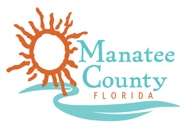 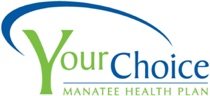 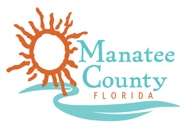 Antunes, Jose2400 Fruitville RoadSarasota, FL  34237941-365-0333Fax: 941-955-3181Contact: Eva MartinAccepting new patients? YesBetancourt, Jessica16521 S US Hwy 301Wimauma, FL 33598813-844-4700Fax: 813-844-1976Contact: Gabrielle FonsecaAccepting new patients? No longer with practiceDubin, Robert 1370 Venice Ave, suite 209Venice, FL 34285941-499-0800Fax: 941-499-0801Contact: Bonnie WoodruffAccepting new patients? Yes (4-5 months out)Eswaran, ManivelFirst Physicians Group14405 Arbor Green TrailSuite 102Lakewood Ranch, FL 34202            and1921 Waldemere StreetSuite 512Sarasota, FL 34239941-917-3270Fax: (941) 917-3275Contact: Kyle McCallAccepting new patients? YesKozlow, Wende Intercoastal Medical Group 943 S. Beneva RdSarasota, FL 34232941-379-1777 Fax: (941) 379-1888Contact: Catherine Emery Accepting New Patients? YesMajchel, DeborahIntercoastal Medical Group 11715 Rangeland Parkway Lakewood Ranch, FL 34211941-538-0077Fax: 941-538-0078Contact: Joan FarnumAccepting new patients? Yes (requires physician referral)Perez, JesusIntercoastal Medical Group 943 S. Beneva RdSarasota, FL 34232941-379-1777Fax: (941) 379-1888Contact: Catherine EmeryAccepting new patients? YesPlacheril, Lillibet1906 B 59th Street WestBradenton, FL 34209941-795-1915Fax: 866-305-3603Contact: Erica QuinonesAccepting new patients?Rand, Joseph1921 Waldemere Street, suite 512Sarasota, FL 34239941-917-3270Fax: (941) 917-3275Contact: Kyle McCallAccepting new patients? YesSharma, SoniaFirst Physicians Group14405 Arbor Green TrailSuite 102Lakewood Ranch, FL 34202             and1921 Waldemere StreetSuite 512Sarasota, FL 34239941-917-3270Fax: (941) 917-3275Contact: Kyle McCallAccepting New Patients? Yes